Вариант 7Построить проекции горизонтали и фронтали, проходящих через т.А и принадлежащих плоскости заданной т. А, и прямой ВС.Построить проекции горизонтали и фронтали, проходящих через т.А и принадлежащих плоскости заданной т. А, и прямой ВС.Построить проекции горизонтали и фронтали, проходящих через т.А и принадлежащих плоскости заданной т. А, и прямой ВС.Построить проекции горизонтали и фронтали, проходящих через т.А и принадлежащих плоскости заданной т. А, и прямой ВС.№ задания107107107Координаты точекXYZА4010В243036С46828Построить точку пересечения прямой MN c плоскостью треугольника ABC,соблюдая условия видимостиПостроить точку пересечения прямой MN c плоскостью треугольника ABC,соблюдая условия видимостиПостроить точку пересечения прямой MN c плоскостью треугольника ABC,соблюдая условия видимостиПостроить точку пересечения прямой MN c плоскостью треугольника ABC,соблюдая условия видимости№ задания204204204Координаты точекXYZА501617В135557С3485М80642N113820Достроить проекции, построить третью проекцию и линию пересечения тел. Поставить размеры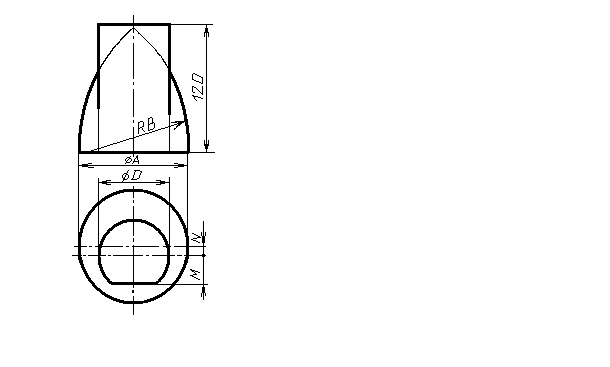 